CourageousPolicies & Procedures HandbookRevised 05/22/2014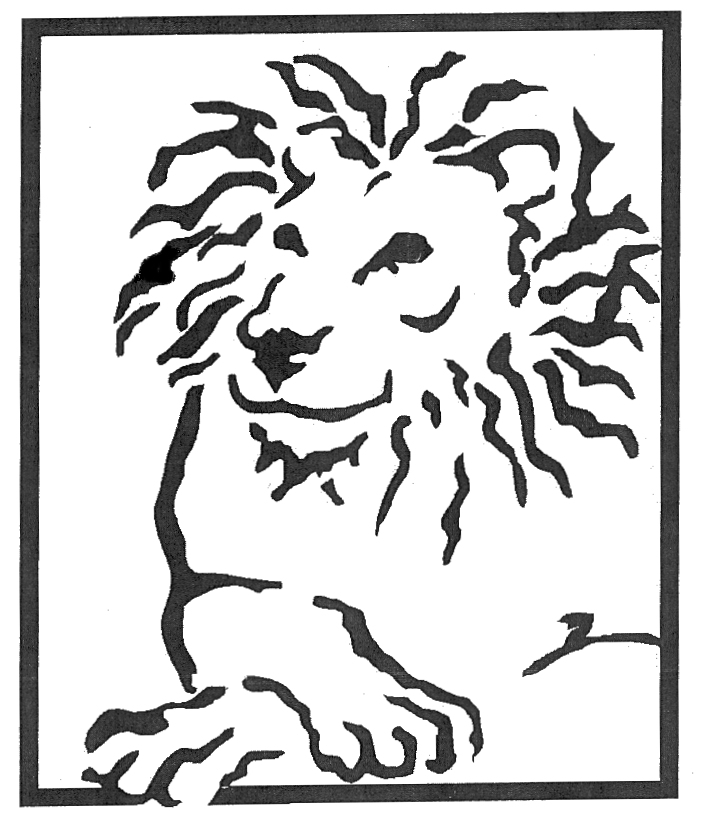 WelcomeCourageous welcomes you to our family. We are a growing and expanding company based on dedication and loyalty to our clients and their caregivers. We are pleased that you have decided to join our ever growing company. Please take a moment to read the following policy and procedure handbook so that you may familiarize yourself with our company policies. If you encounter anything that you do not understand in this handbook please feel free to ask a staff member to help you. We want you to feel comfortable with us and be comfortable with these policies and procedures so that you can be a dedicated and knowledgeable part of the “Courageous” family.Thank You!The policies included in this handbook are guidelines only and are subject to change as the Company deems appropriate and necessary. From time to time you may receive notice of new or modified policies, procedures, benefits, or programs.This handbook supersedes and replaces all previous handbooks and policies including, but not limited to, all memoranda or written policies which may have been issued on the subjects covered in this handbook.This handbook is not a contract, express or implied, nor does it guarantee employment for any specific length of time. Table of ContentsCourageous  4339 Hartley Bridge Rd.Box 314Macon, GA 31216Email: courageoushomecare@gmail.comOffice Hours: Monday – Friday 9AM – 5PM ESTAfter Hour Emergency Line: 24HRS Daily Contact ListOffice PersonnelPlease keep these phone numbers on hand for questions and emergencies.**The emergency after hours phone is for staffing emergencies only.**Do not call the emergency number for payroll questions.Voice mail is available on the Courageous Office phone numbers anytime, for non-emergency use. Scope of ServicesPolicyCourageous will provide personal home care and private home care to elderly, disabled, or convalescing individuals in need of in-home care. Courageous  will provide trained and certified caregivers to perform personal care tasks, such as individual assistance with or supervision of eating, bathing, dressing, toileting, grooming, shaving, dental care, proper nutrition, home management, housekeeping tasks, ambulation and transfer assistance as well as other activities with daily living.                       Types of MembersPolicyCourageous provides services to help the elderly, disabled or convalescing individuals to live in their own homes and communities as an alternative to nursing home facility placement.ProcedureCourageous meets with each and every member and conducts an interview to gather the information needed to properly install a service plan that will fit the individual needs of the member.ImplementationA Courageous representative goes to the member’s residence and conducts the interview. The information is then put into a service plan and the client is matched up with the appropriate caregivers needed to provide the individual care.Determination of Medically Frail / Compromised Definitions: “Medically Frail” (MF) or “Medically Compromised” (MC) Client is a client whose health status, as determined by appropriate provider staff in accordance with accepted standards of practice, is likely to change or has changed because of disease process, injury, disability or advanced age and underlying disease process(es).Examples of clients who may be considered MF or MC include but are not limited to the following:Clients with cognitive and/or psychological conditions, sever developmental disabilities or traumatic injuries that are unstable, or who also have chronic medical conditions that place them at risk without the services of a professional to monitor conditions.Clients requiring gastric feeding tubes, intermittent catheterizations, ventilators, respirators, bowel care, or tracheotomy care.Clients with unstable medical disorders such as diabetes, hypertension, congestive heart failure.Clients with a high risk of skin breakdown.            Client’s Rights and ResponsibilitiesAppendix BMember Rights and ResponsibilitiesMember’s Rights Include:Member’s Responsibilities include:Policy Two: Notice of Privacy Practices for PHIPolicy 2.1 GenerallyThe provider has the duty to disclose to individuals the possible uses and disclosures of PHI and the individual’s rights and the provider’s legal duties with respect to PHI.Policy 2.2 Required Elements of NoticeThe notice must be written in plain language and contain a header reading: “THIS NOTICE DESCRIBES HOW MEDICAL INFORMATION ABOUT YOU MAY BE USED AND DISCLOSED AND HOW YOU CAN GET ACCESS TO THIS INFORMATION. PLEASE REVIEW IT CAREFULLY.” The notice must also contain:A description, including at least one example of the types of uses and disclosures the provider is permitted to make for each of the following purposes: treatment, payment, and health care options.A description of each of the other purposes for which the provider is permitted or required to use or disclose PHI without the individual’s written consent or authorization.If a use or disclosure is prohibited or materially limited by other law, the description of such use or disclosure must reflect the more stringent law.A description, including at least one example of the types of uses and disclosures the provider is permitted to make for each of the following purposes: treatment, payment and health care operations.A description of each of the other purposes for which the provider is permitted or required to use or disclose PHI without the individual’s written consent or authorization.If a use or disclosure is prohibited or materially limited by other law, the description of such use or disclosure must reflect the more stringent law.A statement that other uses and disclosures will be made only with the individual’s written authorization, that the individual may revoke such authorization, and how the individual may revoke authorization.Policy 2.3 Separate Statements for Certain Uses or DisclosuresIf the provider intends to engage in any of the following activities, the notice must include a separate statement, as applicable, that:The provider may contact the individual to provide appointment reminders or information about treatment alternatives or other health-related benefits and services that may be of interest to the individual; orThe provider may contact the individual to raise funds for the provider.Member Abuse, Neglect, Exploitation and Resolution of ComplaintsPolicyAll individuals with a prior conviction on charges of abuse, neglect, mistreatment, or financial exploitation are prohibited from performing direct member care duties.ProcedureAll incidents of abuse, neglect, exploitation and or complaints submitted by client caregiver or any responsible parties either orally or in writing will be documented in the complaint log book. All actions taken to resolve incident of abuse, neglect, exploitation and or complaints will be documented in complaint and resolution log book. A representative of Courageous will conduct a thorough investigation of all incidents of abuse, neglect, exploitation and or complaints submitted to Courageous in WRITING. Courageous will report to DCH/GHP within 24 hours of any abuse or alleged abuse. Courageous will complete an incident report (Appendix K-3) of the abuse or alleged abuse and submit the report to DCH/GHP within 5 days. A plan of correction will be submitted with the investigators report. A copy of the K-3 and plan of correction will be maintained in accident and incident file for review by DHC. Courageous will take all steps to assure that no other incidents or abuse takes place while the investigation is ongoing.Abuse, neglect of care or exploitation includes, but is not limited to:Unauthorized or inappropriate touching of a member such as pushing, striking, slapping, pinching, beating, fondling, etc.Use of physical or chemical restraints.Withholding of food, water, or medications unless the member has requested the withholding.Psychological or emotional abuse (i.e., verbal berating, harassment, intimidation, or threats of punishment or deprivation.Isolating member form member representative, family, friends or activities.Sexual harassment, exploitation or rape.Failure to provide basic care or seek medical care.Inadequate assistance with personal care, changing bed linen, laundry, etc. Ostracizing the member, or “giving the silent treatment”.Leaving member alone for long periods of time.Taking a member’s money or property by force, threat, or deceit.Use of member’s money or property against the member’s wishes or without the member’s knowledge.Caregiver Duties and ResponsibilitiesAssigned Duties & ResponsibilitiesPersonal support services perform personal care tasks such as, but not limited to, assistance with eating, bathing, dressing, personal hygiene, preparation of meals, housekeeping tasks, positioning, home management, home safety, sanitation, infectious control, taking of vital signs, proper nutrition and other activities of daily living as determined by appropriate staff. Personal support will be provided by staff that is appropriately trained and/or certified.Note:	Any caregiver living with the client cannot be a personal support aide/caregiverAbility to read and write, follows verbal and written instructions, and complete legible written reports of care given.A caring and understanding attitude toward individuals who are disabled, frail or have a TBIAbility to be flexible and tolerant of varied lifestylesAbility to work under supervision and within the guidelines of a care planGood healthProvide or assist with any of the appropriate duties that do not require complex observation or critical decision makingEncourage member to make decisions and to remain as independent as possibleEncourage member representative to be involved and responsible for care of memberObserve and report changes in member’s condition, meal consumption, food storage and cooking equipment failure to the supervisorMaintain current progress notes indicating changes in the member’s condition, problems that hinder services deliver, and additional needs of the memberNotify the office immediately of any hospitalizations as soon as you become aware.  Not doing this will result in disciplinary action up to and including termination of your contract  Complete the Member Service Record after each visit for each member and forward it to the PSS Supervisor as requiredMonitor members and their environments to address and report issues that impact members’ health, safety, or welfare. Member observations include:                         *Meal Consumption             *Safety in the home             *Changes in the member’s physical or emotional condition             *Changes in the member’s support systemsApply information acquired through training Adhere to the Personal Support Services provider’s written code of ethics and dress codeProvide care to the member as outlined in the Plan of Care by the RN. The task may include range of motion and muscle maintenance exercise. Attend medical appointment with the member (attending Adult Day services for reimbursement of payment is not included)Observe member’s skin for any break down potential break down and report immediately to the nurse any change in the member’s skin condition. The ICWP case manager must be notified within 24 hoursRequired Credentials and Verification FormsEmployees agree to provide Courageous with the following information before starting employment:Completed/Signed Application with a 5 Year Work HistoryCurrent TB Skin Test or Chest X-Ray (where applicable)Current CPR (Cardiopulmonary Resuscitation) Card/CertificateCurrent Basic First Aid CardCNA (Certified Nursing Assistant License) or PCA (Personal Care Assistant License)Driver’s License and Social Security CardPCA Test 1,2 & 38 Hours of TrainingJob DescriptionI-91099 Contract or Tax Forms W-4National Background CheckSigned HIPPASigned Acknowledgement FormSigned Initial Orientation P&P Handbook Agreement FormSigned Members RightsSigned Code of EthicsSigned Confidentiality Signed No Evidence of AbuseWithout the above mentioned credentials/documents dated prior to start of employment with our company you will not receive a pay check for any dates worked before the effective dates. It is the caregiver’s responsibility to keep their credentials and caregiver file complete and up to date at all times. The cost of renewal of credentials is the responsibility of the caregiver and these credentials must be maintained by the caregiver at all times. No lapses in credentials are acceptable. The State of Georgia requires all persons working in this field to maintain all credentials at all times to be eligible for employment in this capacity. At the time of hire all credentials must be valid for a minimum of 120 days. 90 days prior to expiration of any credentials the caregivers file becomes incomplete/out of date. The caregiver will be put on a (90) day probationary period either orally or by written letter. If at the end of the probationary period the file has not been brought current then the caregiver and the caregiver’s client will be notified orally or by written letter, that the caregiver will be placed in an inactive status and will not work for Courageous until the caregiver provides the required documentation to bring his/her file back to a complete status. Please note that all caregivers will have to fill out a new application and that benefits may be lost and that the rate of pay may be lowered.  Caregivers will be notified either orally or by written letter 90, 60 and 30 days before credentials expire. During such time that you are put on probation unemployment benefits cannot be drawn for time not worked due to out of date credentials.National Background ChecksNational background checks are required as part of your responsibility. A fee of $35.00 will be applied to you by Courageous and will be deducted from your first payroll check issued by Courageous. Courageous reserves the right to pull a national background check at any time at the caregiver’s expense. Subcontract labors must provide their own national background checks. Courageous cannot pull subcontractor background checks.Training & SafetyIt is the policy of Courageous to provide for the continuous development, implementation, and maintenance of an ongoing program that assures a healthy and safe work environment for all caregivers. Caregivers will be held responsible at all times to observe and practice the highest possible standards of health and safety in carrying out assigned duties.It will be the Operating General Manager assigned by the CEO to manage the Courageous safety program, including record keeping and processing of injury reports, safety records, and safety training. Such responsibility may be conducted independently or through cooperative efforts of others.Proper Lifting/Hoyer LiftingGeneral Reminders:Use of any back support does not mean you can – or should – lift more than your body could normally sustain without a belt onYour belt is a superior tool in helping to decrease the likelihood of injuring your backNo back support can, by itself, prevent injuryBelts must be used in and overall back safety program within your organization or companySix Steps of Proper LiftingAlways size up the load to be handled.     • Look at what you are about to lift and if necessary, move it from side to side, and 	         forward or backward to gauge the object’s weight.     • Can you handle it safely by yourself, or do you need help?2)  Establish a firm footing to ensure the best possible balance and stable lifting           base.     • Stand with your feet apart, at about the same width as your shoulders.     • Stand with one foot in front slightly in front of the other.3)  Preparing for the lift, remember to keep your back as straight and upright as possible.     • When preparing to lift anything, keep your back perpendicular to the ground, not 	     horizontal.4)  Always bend at your knees, not at your waist. • Slowly lower yourself using only your legs.     • Remember to keep your back as straight as possible all the way down.5)  As you begin to lift, tighten your stomach muscles and lift with your legs, not your back.     • Let your leg muscles do all the work.     • Your leg muscles are much stronger than your weaker back muscles.6)  Always keep your load as close as possible to your body.     • When you have to turn, turn with your feet first, and let your body follow.     • Never turn by twisting your bodyHow to use a Hoyer Lift from a lying position. Fold the u-sling in half along the curve so that the ends are together. Make sure that the loops and tabs are on the inside when you fold. Remove any excess blankets or sheets from the top of the patient and straighten the patient's clothing or gown.Inspect the bed to ensure that it is locked and the guard rails are up.Roll the patient carefully up on 1 side of the patient's body. Lay the folded u-sling along the length of the patient with the curve at the head of the patient and the ends towards the feet of the patient. Make sure the fold of the sling is next to the patient while the 2 sides of the sling are to the outside. Roll the patient onto the patient's back and then onto the patient's other side.Tug gently at the top layer of the folded sling, and pull it so that it lays flat across the bed. Roll the patient onto the patient's back and arrange the patient's limbs so that the arms and legs are straight, flat and in-line with the body.Bring the lift apparatus over to the bed. The base moves on casters and becomes wider and thinner at the front below the cradle in order to be able to get closer to more patient resting places. Open or close the front of the base of the lift apparatus as is appropriate in order to get the cradle directly over the patient. Use a foot pedal on the back of the base of the lift apparatus to control the width of the front of the base.Lower the cradle over the patient so that the loops will reach, but not so low that it touches the patient. Hook the loops on the sides of the u-sling to the cradle. There are adjustable loops for behind the patient's shoulders so you can choose the loop that fits most comfortably and hook those to the hooks toward the boom of the lift apparatus. Cross the leg loops under the patient's legs. Make sure the left loop is reaching across to hook to the right hook, while the right loop is reaching across to hook to the left hook, and that the hooks are set away from the boom of the lift apparatus. This criss-cross helps the patient's legs stay together and keeps the patient from slipping out of the sling.Decide whether the patient is able to hold up his or her head because there is a flap that can be hooked up to help with those that cannot, but the flap is not comfortable for those that are capable of head control.Lift the cradle slowly with the loops hooked in place, and the patient should lift also. Make sure everything is secure and comfortable before proceeding. Press the foot pedal to bring the front of the base to a parallel position. Roll the lift with the sling and patient in place slowly to the new destination. Use the foot pedal at the back of the base of the lift apparatus to open or close the front of the base in order to get as close to the new destination as possible. Position the patient carefully directly over the center of the new destination before lowering the cradle so that the patient is resting in the new place.Unhook the loops from the cradle and remove the sling from the patient. Roll the patient from side to side, and fold and remove the sling if the patient is on a bed or a stretcher.Tug gently upwards to slide the sling out from behind the patient if the patient is in a wheelchair or a car.How to use a Hoyer Lift from a sitting positionPosition the u-sling so that it is behind the patient with the loops to the front and the arch of the "u" is at the top. The ends of the "u" are going to criss-cross under the legs so they need to be lowest.Shimmy the sling down behind the patient between the patient's back and the chair. Make sure that the end of the fabric makes it down far enough to cover under the patient's hips. Bring the lift apparatus over to the chair. The base moves on casters and becomes wider and thinner at the front below the cradle in order to be able to get closer to more patient resting places. Open or close the front of the base of the lift apparatus as is appropriate in order to get the cradle directly over the patient. Use a foot pedal on the back of the base of the lift apparatus to control the width of the front of the base.Hook the loops on the sides of the u-sling to the cradle. There are adjustable loops for behind the patient's shoulders so you can choose the loop that fits most comfortably and hook those to the hooks toward the boom of the lift apparatus. Cross the leg loops under the patient's legs. Make sure the left loop is reaching across to hook to the right hook, while the right loop is reaching across to hook to the left hook, and that the hooks are set away from the boom of the lift apparatus. This criss-cross helps the patient's legs stay together and keeps the patient from slipping out of the sling.Decide whether the patient is able to hold up his or her head because there is a flap that can be hooked up to help with those who cannot, but the flap is not comfortable for those who are capable of head control.Lift the cradle slowly with the loops hooked in place and the patient will lift also. Make sure everything is secure and comfortable before proceeding. Press the foot pedal to bring the front of the base to a parallel position. Roll the lift with the sling and patient in place slowly to the destination. Use the foot pedal at the back of the base of the lift apparatus to open or close the front of the base in order to get as close to the new destination as possible. Position the patient carefully directly over the center of the new destination before lowering the cradle so that the patient is resting in the new place. Unhook the loops from the cradle, and remove the sling from the patient. Roll the patient from side to side if the patient is on a bed or a stretcher in order to fold and remove the sling. Tug gently upwards to slide the sling out from behind the patient if the patientBloodborne Pathogens StandardBloodborne pathogens are infectious microorganisms present in blood that can cause disease in humans. These pathogens include, but are not limited to, hepatitis B virus (HBV), hepatitis C virus (HCV), and human immunodeficiency virus (HIV), the virus that causes AIDS. Workers exposed to bloodborne pathogens are at risk for serious or life-threatening illnesses.Additional information for bloodborne pathogens is attached to this manual.Accidents, Injuries, and IllnessesNotify the office immediately of any accidents, injuries, and illnesses.Not doing this will result in disciplinary action up to and including termination 	of your contract  The Operating General Manager assigned by the CEO to manage the 	Courageous safety program will facilitate a rapid accident investigation within 	24 hours of notification of the incident If a leave of absence is required due to an injury contact the office daily to see if 	a reassignment is available to maintain your employmentSupervisory Personnel Will:Be responsible for the enforcement of safety rules among Caregivers under their supervision.Be responsible for familiarizing their Caregivers with the hazards of the job to which they are assigned, and will instruct their personnel in the safe methods of performing their job.Periodically review the work practices of subordinate Caregivers who work under their charge to ascertain that they continue to work in a safe manner, and in accordance with the practices covering specific work.At the end of each workday, inspect work areas for proper housekeeping, for fire and other hazards, and for safe condition.General Health and Safety Policy StatementThe health and safety of caregivers and others are of the utmost concern. It is therefore the policy of Courageous to strive constantly for the highest possible level of safety in all activities and operations, and to carry out our commitment of compliance with all health and safety laws applicable to our business by enlisting the help of all caregiver to ensure that public and work areas are free of hazardous conditions. Courageous will make every effort to provide working conditions that are as healthy and safe as feasible, and caregivers are expected to be equally conscientious about work place safety, including proper work methods, reporting potential hazards, and abating known hazards. Unsafe work conditions in any work area that might result in an accident should be reported immediately to a supervisor. Courageous safety policies or practices will be strictly enforced, including possible termination of employees found to be willfully negligent in the safe performance of their jobs. Dress Code & SafetyDress Code:Tennis Shoes – Rubber non-slip solesProfessional Dress at all times (Scrubs unless client requests other)Cleanliness and Good Personal HygieneFingernails trimmed short and neat at all times.Minimal JewelrySafety:Keep walking area and area around the member’s bed clear and free of any trip hazards including cords.Use legs to lift straight up. Do not lift with back bent.Immediately clean any spills/fluids off floor that can cause slip or injury.Wear gloves at all times.Caregiver Driver InformationCaregivers are not on company time until they arrive at the client’s home for their scheduled shift and are off company time when they depart from the Client’s home at the end of their shift.Driver Responsibilities/Caregiver ResponsibilitiesFollow defensive driving practices to help drivers protect themselves, other caregivers, and the public from accident/injury.Seatbelts must be worn at all times.Inspect the vehicle on a regular basis. The inspection will include at least the following:Lights – clean and operating front/rear lights, brake lights, and directionals operating.Oils and Fluids – crankcase/transmission oil, radiator, level, battery level, windshield washer fluid, and brake fluid level.Windshield Wipers – worn out wipers should be replaced before the next rainy day to ensure the driver can see the road.Windows and Windshield – cracked and broken glass should be reported and replaced, defrosters should work properly, glass should be clean inside and out.Tires – properly inflated with no obvious defects.Brakes – working with “full” pedal; vehicles with defective brakes shall not be driven.Mirror – adjusted and clean.Vehicle Loading – tools and equipment tied down/secured for safe hauling.General Vehicle Condition – dents, scrapes, and any other damage should be reported to the supervisor.Emergency Equipment – fire extinguisher at full charge with current inspection tag (trucks only), reflector kit readily available, and accident report kit mounted on sun visor or in glove box.Horn – horn is audible to alert other drivers and pedestrians.Report any evidence of accident damage immediately to the supervisor, otherwise, the damage may be charged to the Caregiver.Report any unsafe conditions immediately to the supervisor and request another vehicle. Vehicles with steering or braking defects shall not be driven and will be towed to an authorized garage for repair.Call appropriate law enforcement agencies to report any and all collisions and provide information for management as soon as possible.If involved in an accident, complete the accident report at the scene using the accident reporting kit in the glove box of the vehicle. Submit this report to your supervisor within 24 hours. If the accident results in injury, call your supervisor as soon as possible.Never allow an unauthorized passenger or driver to ride in or operate a company vehicle.Possess a valid operator’s license and adhere to all applicable state and local motor vehicle laws.Never allow passengers to ride other than in the passenger compartment. Violation of this rule will subject driver to termination.Never operate a vehicle while under the influence of prescription or over-the-counter drugs that may impair driving skills. Use of alcohol and/or illegal drugs while operating a vehicle on company business will subject the driver to termination.Secure the vehicle and the vehicle equipment when unable to provide direct supervision of it.No one under 21 years of age is allowed to operate company or client owned vehicles.Accident ProceduresAll drivers should be trained in the procedures to be followed if they are involved in a traffic accident with a company vehicle. The driver involved has the important role of making the initial accident report. The way the driver handles the accident scene can have a direct impact on any alleged liability for the company. It is extremely important that all drivers receive instruction during orientation on what to do and what to say, and be equipped to handle situations as they arise. The following is a general procedure for drivers at the scene of an accident in which they are involved.Stop vehicle immediately and shut off engine. Turn on four-way flashers. Extinguish fires and do not smoke near the scene.See that the injured are cared for; summon police and ambulance (if necessary) to the scene.Protect the accident scene with warning reflectors and direct traffic around the accident if necessary.Ensure that the police inspect the damage and notations are made of any bodily injury.Request statements from witnesses using the two white cards in the Accident Report Kit. Be alert to comments made by occupants of other vehicles and take down remarks concerning admissions of guilt, defective condition of the other vehicle, extent of injuries, and property damage.Collect information using the accident report from the kit and be specific! The information collected at the scene will be used to file initial claims reports and may be critical in defending a lawsuit. Critical information includes: Time: day of the week, exact time of accident, light or darkWeather Conditions: clear, dry, rain, snow, etc.Location: exact location, street address, distance from a landmarkRoad Condition: asphalt, concrete, road defects, icy, wet, dry, road spillageOther Drivers: names, addresses, driver’s license number, telephone, insurance carrierOther Vehicles: license/registration numbers, model/make, previous damageInjured Persons: name, address, telephone number, age, sex, injuriesAccident Type: head-on, rollover, rear-ended, etc.Objects Involved: how involved, exact location (temporary or fixed object), description (color, size, owner, etc.)Additional Information: police report available, citations issued, photographsMake a diagram of the accident scene showing location of vehicles after the collision, using lines to show paths that vehicles traveled. Do not rely on the police diagram, as they will sometimes contain errors (particularly in multi-vehicle accidents).Report the accident to the supervisor immediately and get further instructions. The supervisor will report the accident and any potential claims to Risk Management within 24 hours and provide accident claims information as needed. It is extremely important to provide information as soon after the accident as possible to allow prompt adjusting and settlement before a simple claim has an opportunity to become a large lawsuit.What Caregivers Can and Cannot DoCan DoCannot Do Without Office ApprovalIf you have any questions about the above information or if you need help determining approved tasks, please call the office for assistance. Our nurse can answer any questions about approved tasks.Required Guidelines for Sub-contractors (1099)Sub-contractors must have: completed paperwork, TB test, CPR, BFA, CNA or PCA, Driver’s License, and social security card on file with Courageous.Sub-contractors are not required or expected to fill in for other workers when asked, but you may if you want.Sub-contractors must provide Courageous with a National Background check. Courageous cannot pull a background on you or for you.Sub-contractors must turn their member records into Courageous in a timely manner, so as to give the office time to process (at least 5 business days before pay day on Friday.Sub-contractors must maintain an office or shop of some kind of their own. This can be a small place in your home or garage with a desk and chair.Sub-contractors must advertise or promote or otherwise hold one’s self out to the public as available to perform similar services. This can be a business card or flier or some other form of advertisement. Please give office a copy of your business card or other form of advertisement you may have.Sub-contractors may request to become a W-2 employee (taxes held out of their pay check) by submitting a request in writing. Written request will only be accepted between December 1 & December 31st of each year and become effective January 1st of the following year provided there are openings within the company for employees. No request will be honored after December 31st. W-2 employees are paid at a lower rate of pay due to taxes and benefits paid by Courageous for or to employees.Cell Phone PolicyExcessive personal calls during the workday, regardless of the phone used, can interfere with employee productivity and be distracting to others. Employees are asked to limit personal calls during the workday as much as possible. Flexibility will be provided in circumstances demanding immediate attention.The company will not be liable for the loss of personal cellular phones brought into the workplace. The company prohibits employee possession or use of cameras in the workplace, including camera phones, as a preventative step believed necessary to secure employee privacy, trade secrets and other business information.Employees whose job responsibilities included regular or occasional driving are expected to refrain from using their phone while driving. Safety must come before all other concerns. Regardless of the circumstances, including slow or stopped traffic, employees are strongly encouraged to pull off to the side of the road and safely stop the vehicle before placing or accepting a call.Employees who are charged with traffic violations resulting from the use of their phone while driving are solely responsible for all liabilities that result from such actions.Social Media and Social Networking PolicyIn order to protect company assets, images, associates, vendors, and customers, associates are not permitted to represent the company while participating in personal blogs, social media, or social networking sites. Participation in social media and social networking sites is prohibited while associates are working. Associates are not permitted to use company computers, laptops, or other equipment when participating in social media or social networking sites without company approval.Employees that create or maintain personal blogs that reference the company should include clear disclaimers that the views expressed by the author in the blog are the author’s alone and do not represent the views of the company. Information published on an employees’ blog or other blogs, forums, and social networking sites should comply with the company’s confidentiality and disclosure policies. Any identification of the author, including usernames, pictures/logs, or “profile” web pages, shall not use logs, trademarks, or other intellectual property of the company, without prior approval of the company.When participating in social media or on social networking sites, employees should be respectful to the company, other employees, customers, co-workers, and competitors. Employees should be aware that actions captured via images, posts, or other online comments can reflect that of the company. When participating in social media or on social networking sites, do not reference company clients, partners, vendors, or customers without their express consent.Violations of this policy will result in disciplinary action, up to and including termination of employment.Client PrivacyCourageous is dedicated to keeping the client information safeguarded at all times and we require the same dedication from our caregiver. Please keep all of the client’s information confidential at all times. Do not share client information with caregivers not working in the client’s home or others outside of the client’s home. Do not discuss other clients while in the client’s home. Do not share client information with people other than client, client’s representative, or office personnel. If you are caught breaking the Courageous Privacy Policy you could be terminated.Harassment / DiscriminationCourageous is an equal opportunity employer that prohibits job discrimination on the basis of race, age, color, religion, sex or national origin and requires affirmative action to ensure equality of opportunity in all aspects of employment. Courageous prohibits harassment of any kind, sexual harassment is not tolerated. No one affiliated with Courageous shall sexually harass another for any reason. Harassment by any caregiver against another caregiver, client, client’s family member, friends, or visitors can cause termination of the caregiver by Courageous. All caregivers are strictly ban from sending messages and activities, phone texting, e-mail, phone calls or any other form of communication of offensive, threatening, harassing, defamatory or unprofessional nature. If you do any of these things you will be written up and subject to termination.Substance Abuse Policy StatementCourageous is committed to providing a safe work environment and to fostering the well-being and health of its caregiver. That commitment is jeopardized when any caregiver illegally uses drugs on or off the job, comes to work under their influence, possesses, distributes or sells drugs in the workplace, or abuses alcohol on the job. Therefore, Courageous has established the following policy:It is a violation of company policy for any caregiver to use, possess, sell, trade, offer for sale, or offer to buy illegal drugs or otherwise engage in the illegal use of drugs on or off the job.It is a violation of company policy for any caregiver to report to work under the influence of or while possessing in his /.her body, blood, or urine illegal drugs in any detectable amount.It is a violation of company policy for any caregiver to report to work under the influence of or impaired by alcohol.It is a violation of the company policy for any caregiver to use prescription drugs illegally, i.e., to use prescription drugs that have not been legally obtained or in a manner or for a purpose other than as prescribed. (However, nothing in this policy precludes the appropriate use of legally prescribed medications.)Violations of this policy are subject to disciplinary action up to and including terminationCaregiver AssistanceThe company offers resource information on various means of caregiver assistance in our community, including but not limited to drug and alcohol abuse programs. Caregivers are encouraged to use this resource file, which is located in the main office of Courageous available upon request. In addition, we will distribute this information to caregiver for their confidential use.General ProceduresA caregiver reporting to work visibly impaired will be deemed unable to properly perform required duties and will not be allowed to work. If possible, the caregiver’s supervisor will first seek another supervisor’s opinion to confirm the employee’s status. Next the supervisor will consult privately with the employee to determine the cause of the observation, including whether substance abuse has occurred. If, in the opinion of the supervisor, the employee is considered impaired, the employee will be sent home or to a medical facility by taxi or other safe transportation alternative – depending on the determination of the observed impairment and accompanied by the supervisor or another employee if necessary. A drug test may be in order. An impaired caregiver will not be allowed to drive.Opportunity to Contest or Explain Test ResultsCaregivers  and job applicants who have a positive confirmed test result may explain or contest the result to the company within five (5) working days after the company contacts the caregiver or job applicant and shows him/her the positive test result as it was received from the laboratory in writing.ConfidentialityThe confidentiality of any information received by the employer through a substance abuse testing program shall be maintained, except as otherwise provided by law.Drug TestingCompany employees will undergo random testing for the presence of illegal drugs as a condition of employment. Any employee with a confirmed positive test will be denied employment.Applicants will be required to submit voluntarily to a specimen test at a laboratory chosen by the Company, and by signing consent agreement will release this Company from liability.If the physician, official, or lab personnel has reasonable suspicion to believe that the employee has tampered with the specimen, the employee will be terminated.This company will not discriminate against employees because of a past history of drug abuse. It is the current abuse of drugs, preventing employees from performing their job properly, that this Company will not tolerate.Individuals who have failed a drug test may initiate another inquiry with the Company after a period of not shorter than six (6) months; but they must present themselves drug-free as demonstrated by urinalysis or other specimen test selected by this Company.Caregiver TestingThis company has adopted testing practices to identify caregiver who use illegal drugs on or off the job or who abuse alcohol on the job. It shall be a condition of employment for all caregivers to submit to substance abuse testing under the following circumstances:When there is reasonable suspicion to believe that a caregiver is using illegal drugs or abusing alcohol. “Reasonable suspicion” is based on a belief that a caregiver is using or has used drugs or alcohol in violation of the employer’s policy drawn from specific objective and articulable facts and reasonable inferences drawn from those facts in light of experience. Among other things, such facts and inferences may be based upon, but not limited to, the following: Observable phenomena while at work such as direct observation of substance abuse or of the physical symptoms or manifestations of being impaired due to substance abuseAbnormal conduct or erratic behavior while at work or a significant deterioration in work performanceA report of substance abuse provided by a reliable and credible sourceEvidence that an individual has tampered with any substance abuse test during his or her employment with the current employerInformation that an caregiver has caused or contributed to an accident while at work; or Evidence that a caregiver has used, possessed, sold solicited, or transferred drugs while working or while on the employer’s premises or while operating the employer’s vehicle, machinery, or equipment.When caregivers have caused or contributed to an on the job injury that resulted in a loss of work time, which means any period of time during which a caregiver stops performing the normal duties of employment and leaves the place of employment to seek care from a licensed medical provider. The company may also send caregivers for a substance abuse test if they are involved in on the job accidents where personal injury or damage to company property occurs.As part of a follow up program to treatment for drug abuse when a caregiver has involuntarily entered a rehabilitation program because of a positive confirmed test result. The frequency of such testing shall be a minimum of at least once a year for a two year period after completion of the rehabilitation program. Advance notice of testing shall not be given to the employee.When a substance abuse test is conducted as part of a routinely scheduled caregiver fitness for duty medical examination that is part of the employer’s established policy or that is scheduled routinely for all members of an employment classification or group. Caregiver with a confirmed positive test result may, at their option and expense, have a second confirmation test made on the same specimen. A caregiver will not be allowed to submit another specimen for testing.If the physician, official, or lab personnel has reasonable suspicion to believe that the caregiver has tampered with the specimen, the caregiver is subject to disciplinary action up to and including termination.Alcohol AbuseThe consumption or possession of alcoholic beverages on this company’s premises is prohibited. (Company sponsored activities which may include the serving of alcoholic beverages are not included in this provision.) A caregiver whose normal faculties are impaired due to the consumption of alcoholic beverages, or whose blood alcohol level test (.05), while on duty/company business shall be guilty of misconduct, and shall be subject to discipline up to and including termination. Failure to submit to a required substance abuse test also is misconduct and also shall be subject to discipline up to and including termination.It is the responsibility of the company’s supervisors to counsel caregivers whenever they see changes in performance or behavior that suggest an employee has a drug problem. Although it is not the supervisor’s job to diagnose personal problems, the supervisor should encourage such Caregivers to seek help and advise them about available resources for getting help. Everyone shares responsibility for maintaining a safe work environment, and co-workers should encourage anyone who has a drug problem to seek help.The goal of this policy is to balance our respect for individuals with the need to maintain a safe, productive, and drug-free environment. The intent of this policy is to offer a helping hand to those who need it, while sending a clear message that the illegal use of drugs and the abuse of alcohol are incompatible with employment at Courageous.Courageous BenefitsBenefitsThe Fair Labor Standard Act (FLSA) requires employers to pay for hours actually worked, but there is not a requirement for payment of holidays, vacation, sick or personal time.Vacation BenefitsOnly taxable caregivers are eligible to receive up to 40 hours of vacation per year. Part time caregivers that work under 32 hours weekly do not receive vacation benefits. How much vacation each caregiver is eligible for is based on the average number of hours that the caregiver works per week (i.e. if you work an average of 35 hours per week you will only be eligible to receive 35 hours of paid vacation for the year). The average is based on the number of hours worked in the last 4 weeks of payroll. Vacation pay will be paid at minimum wage rate of $7.25.To be eligible to receive vacation benefits a caregiver must have worked for Courageous for 1 year (12) months in addition to the ninety (90) day probationary period. Seniority and months of service do not begin until after the 90 day probationary period is over. Total months worked prior to eligibility would be fifteen (15) months. Also, there must be 12 months in between each physical vacation. All caregiver’s credentials must be up to date or are not due to expire within 90 days of the vacation request. Vacation requests must be submitted to the office in writing. They take 2-4 weeks for processing. If you do not use your vacation it will be lost, vacation pay does not roll-over and will not accrue. Note: All writes up will affect any request for vacation pay. Vacation Request / Vacation Pay RequestWhen requesting vacation time off please fill out a “Request for Time Off” form found in the client’s black box or folder, or on plain paper and fax into the office.  Write your name, date, client working for, and the dates and hours requested. You must request your vacation time two (2) weeks in advance of the date that you are requesting, so that we have time to fill your shift for the requested time.If you are only requesting vacation to be paid to you without taking the time off please follow the same procedure. Make sure that you state the date of the check on which you are requesting to be paid. Caregivers are ineligible for vacation benefits if the caregiver’s credentials are not up to date or are due to expire within 90 days of the vacation request. Inactive, part-time or 1099 (sub-contract) caregivers are also ineligible for vacation.Please be advised that we will do our best to accommodate your need for time off, however, if we are unable to find replacement coverage for your shift you will be required to cover the shift as this is your scheduled shift to work.  Time off will be reviewed and approved by the staffing coordinators, we will contact you as soon as we have found a replacement caregiver for your requested time. You may contact us after 24 hours to check the status of your request in the office during regular business hours.  Remember… if you request time off for the shift directly preceding a paid holiday, (Thanksgiving, Christmas, Memorial Day, or The 4th of July), the day of the holiday, or the shift proceeding the holiday you will forfeit your holiday pay!Request for Time OffAll requests for time off are to be put in writing either on the appropriate “Request for Time Off” form found in the client’s black box or folder, or on plain paper faxed into the office. We do not accept requests by phone for time off. You must request time off at least two (2) weeks in advance of the date that you are requesting so that we have time to fill your shift for the requested day, if we are unable to find replacement coverage for your shift you will be required to cover the shift as this is your scheduled shift to work.  All caregiver’s credentials must be up to date or are not due to expire within 90 days of the request.  No days off may be requested between November 1st and January 2nd, everyone must be willing to work the holidays.Paid HolidaysAll full-time (32 or more hours worked per week) caregivers that work on a specified holiday will receive paid time and a half for all hours worked up to but not to exceed eight (8) hours. Any hours worked over eight (8) will be paid at regular pay. Caregivers are required to work their scheduled day before, the day of, and the day after the holiday in order to be eligible to receive time and a half pay on the holiday. If you call-out on or request to be off on your scheduled day before or after the eligible holiday you will not receive time and a half pay for the holiday. Part-time (less than 32 hours worked per week) and 1099 (sub-contract) caregivers are ineligible for specified holiday pay and/or time and a half pay.The four (4) paid time and a half holidays are as follows:Thanksgiving, Christmas, Memorial Day, and Fourth of July.These are the only qualifying days for time and a half pay. If you are a sub- contractor you do not qualify for time and a half on these holidays. Note that holiday pay is only paid for up to 8 hours on these days any time after that is paid at your regular rate of pay. Note: All write up will affect all holiday pay.Call Out / Sick Days / Days Off RequestsCall-Out ProcedureCourageous is dedicated to making sure that our client’s/client’s care, are our main concern. We are aware that there will be occasions in which a caregiver will be unable to meet their scheduled obligation to the client. Please follow our call-out policy closely. Failure to follow the company call-out procedure and policy could result in written warnings and/or termination of the caregiver.If for any reason you cannot make it to your scheduled shift you MUST call into the office or call the emergency after hour’s line four (4) hours or more ahead of time so that we have adequate time to cover your shift and inform the client. Do NOT wait until the last minute!You may inform the client yourself but it is your first duty as the caregiver to inform the office or the on call staffing coordinator of your intent not to be at work.It is your responsibility to call-out for your shift. Do not have another individual call-out for you. This is not acceptable and can result in a written warning for improper procedure.Written excuses will be required in most call-out situations. Your on call staffing coordinator will inform you if a written excuse will be needed.Failure to show up for your scheduled shift without following the call-out procedure above can result in immediate termination. If you are terminated be advise that your unemployment benefits may be denied due to the violation of your policy on attendance.Be considerate of your client and supervisor when you are not going to be at work. Do not miss work without calling-out, this is not acceptable. It will be documented as a no call / no show. This could result in Termination from our company. Note: All Violations could result in termination and unemployment benefits may be denied due to these violations of our policy and procedures.PunctualityCourageous is dedicated to our client’s needs. Your schedule is put into place based on the needs of your client. You have a set schedule, stick to the schedule that is in place for that client. Do not vary from that schedule without prior approval from the office. Any tardiness requires the office to be notified. Be on time and leave on time.  OvertimeThe US Department of Labor, under the Fair Labor Standards Act (FLSA) states that an employee who performs companionship services in or about the private home of the person by whom he/she is employed is EXEMPT from the FLSA’s minimum wage and overtime requirements if all criteria of the exemption are met.Criteria: “Companionship Services” means service for the care, fellowship, and protection of persons who because of advanced age or physical or mental infirmity cannot care for themselves. Such services include household work including meal preparation, bed making, washing laundry, and other similar personal services.Unauthorized Worked HoursEach client is given a set number of hours by the State of Georgia. These hours must be adhered to at all times. No caregiver may work hours above the normal schedule without first getting prior approval from the office. If you work additional hours, unapproved by the office, you may not be eligible to be compensated for these hours. Any changes in the schedule such as times of services need to be approved by the office to assure that you will be compensated. Please call the office and ask before you work any additional hours.Training / Respite PayCourageous already provides eight hours of training per caregiver per year. If Courageous decides a caregiver needs extra training, the number of extra hours required for training will be decided by Courageous. It will not exceed four hours and will be at a rate of $7.25 per hour. All training hours are to go on the training member record and put all respite hours on a respite member record.Respite Hours: Special hours provided to the client for use as needed. The client will decide when and how these hours are to be used. Remember to call the office before you work any Respite hours for your client to assure these hours have been approved by the state.All training and respite hours provided to the client and worked by the caregiver are paid to the caregiver at a rate of $7.25 per hour.Raise RequestRaise requests must be submitted in writing by either fax or mail every year. Caregivers are ineligible for a raise if the caregiver’s credentials are not up to date or are within 90 days of renewal or if anything are missing from their file. Caregivers are also ineligible for a raise if they have not worked at least 15 consecutive months.  Approval is based on up to date credentials and job performance. Your job performance and your willingness to work extra shifts are also taken into consideration.  Please remember that the State of Georgia dictates the amount that Courageous can pay our caregivers.  Note: All write ups will affect all Raise Requests.RehireA caregiver is considered a rehire if the caregiver has not worked in the past 30 days or more for Courageous Home Care for any reason. A rehire is required to fill out a new application and may have to start at a lower rate of pay. All benefits will start from new start date.All caregivers are strictly ban from discussing rates of pay with other caregivers or clients. If you do so you will be written up and subject to termination.Pay ProcessingCourageous pays the caregivers on a bi-weekly pay period schedule.  Any time sheets not received by 5 pm on Friday must be expedited for processing.   If a check needs to be cut after the pay period ends due to expedited processing, caregiver error, missing member records and/or paperwork, incorrect address, or any other reason will have a $25.00 processing fee (per pay period) removed from that check.  All member records should be in office by 5 pm on Friday weekly.  All member records received after 5 pm on Friday will have a processing fee.Payroll ErrorsCourageous is dedicated to its caregivers and we strive for excellence in payroll however, payroll errors do occur occasionally although regretfully. If you discover a payroll error please call the office during regular business hours (9am-5pm Mon-Fri) to inform the Payroll Dept. of the error. Have a copy of your payroll check stub and member records available so that we may locate the discrepancy. Please use courtesy in dealing with the office on these issues, we can understand your frustration and will try to help you as long as you remain calm. Most errors are easily detected and correctable and will be corrected on the following payroll check. Please no calls after office hours to discuss payroll errors.  Service ChargesMailIf Courageous mails any item, check, paperwork, tax forms, credential requests and that item is returned to the office due to an incorrect address provided by the caregiver, or a failure on the caregivers part to update their address with the office, and no fault of Courageous, a $5.00 processing fee will be applied and deducted from the next payroll. If overnight Fed-ex is required a $50.00 overnight Fed-ex mail and processing fee will be applied due at the time of service or by deduction from the next payroll.CopiesAny copies requested by caregivers such as credentials, check stubs, payroll print outs, tax forms, and other miscellaneous items will be given to the Caregiver and the caregiver will be charged a $5.00 processing fee due at the time of service or by deduction from the next payroll check.Income VerificationsCourageous will complete requested income verifications and said verifications will be mailed, faxed, or maybe picked up by the caregiver with a 24-48 hour turn around. All income verification forms will incur a $5.00 processing fee due at the time of service or by deduction from the next payroll check.Lost pay checkIf a caregiver does not receive a pay check due to lost mail, wrong address, or for any other reason the caregiver must wait ten (10) business days for check to return to Courageous. Courageous will check its bank to verify that the check has not been cashed, a stop payment will be placed on original check and a new check will be issued after the ten business day waiting period. If a caregiver chooses to have check replaced before the ten business days a stop payment fee of $35.00 will be deducted from caregivers check to place a stop payment on the original check.Unavailability of Work / Hours / Rate of PayBack-Up Care:	All caregivers are required to work as back-up care for other caregivers and clients as needed in case of emergencies. Please make every effort possible to fill in when requested. We strive to be the best and this requires a team effort on everyone’s part! All caregivers are hired on a PRN (as needed) basis and are not guaranteed any hours or days of employment. The rate of pay is based on the level of care required for each individual client and the rate at which each employee is paid will vary depending on the client that the caregiver is working for at the time of service. If a caregiver changes clients then the rate of pay can change based on the particular client that the caregiver is sent to work for. If the caregiver is not actively working with a client for Courageous then the employee is moved into inactive status and will be placed in the on call pool for fill-ins or available work when it becomes available.It is very important that the caregiver check in with the office at least once a week for available work and to notify the office that the caregiver is still available if needed. During the time that you are not on an assignment if you do not call into the office and check in to see if there is any more work available know that  this could affect your unemployment benefits. The caregiver must keep the office informed of current telephone numbers and contact information so that the office may reach the caregiver when work becomes available. All credentials must continue to stay current for the caregiver to be considered eligible for a potential job when available. If for any reason contact information is not provided by the caregiver or the caregiver’s credentials become out dated then the caregiver will become ineligible for available work.Acceptance of fill-in or temporary assignments show willingness to work and will allow for a history of dependability with supervisors. This can lead to better opportunities and the possibility of more work when available. Removal from ServiceRegrettably it does become necessary to remove a caregiver from the service of a client. It is not necessary for the client / company to give a reason. Sometimes it is because of conflict of personality, through no fault of the caregiver. It is in the interest of the client’s protection and confidentiality when requested, that we not divulge the reasons. In the event that this is necessary the caregiver must be cooperative in the removal process. The caregiver is not to have any contact with the client either in person, by phone, mail or electronically. If the caregiver has left any belongings at the home of the client, Courageous will make the necessary arrangements to have the items returned to the caregiver. If the caregiver has items belonging to the client then Courageous will make the necessary arrangements to have the items returned to the client. The caregiver should not harass or threaten the client/company staff in any way. Failure to comply with these policies could result in the caregiver being terminated from Courageous. If you are removed from a client’s home you are required to call into the office once a week to check for available work in your area. Please make sure that the company has a good working number at all times.Member Record Guidelines and ProcedurePlease make sure that you follow all of the member record guidelines and procedures. If you fail to follow any of the guidelines it could cause a delay in receiving your check. These are State mandated rules and regulations and Courageous adheres to the State policy in full and will enforce these guidelines.All member records must be signed by the caregiver that worked the shift.All member records must be signed by the client or the client’s representative.All tasks should be completed daily unless otherwise stated. The actual time that a task is completed should be entered into the box next to the listed task and the caregiver must initial next to each time entered. No check marks, x marks, N/As, or other marks will be accepted (CCSP member records excluded).Member records should always be dated from Thursday (the beginning of the Courageous week) to Wednesday (the end of the Courageous week). All member records must be faxed, mailed, or hand delivered to our home office NO LATER THAN MONDAY BEFORE PAYDAY! Our fax machine is on 24 hours per day 7 days per week for your convenience. You may fax the member records early. If your member record is late then your payroll check could be delayed.Please do not scribble, mark through, black out, use white out, or draw on your member record. Do not mark through days if you are off (leave blank); do not make any unnecessary marks on your member record. Make sure that your member record is neat and legible. If you make a mistake and must make a minor correction, use one single line to strike through the mistake, initial the mistake and make the correction above or below the mistake. If it is a large mistake then get another member record! If you are out of member records, please call the office for more. Do not white out dates, we can tell and so can the state, when you do this it looks like we are altering member records. This is a medical chart that will be entered into the client’s permanent file for review by the state’s examiners and we can receive fines for these types of violations.If you have questions about your member record, please call the office for help.It may be necessary for Courageous to return member records to caregivers. This may result in the caregiver’s paycheck being delayed. Courageous is unable to process any member records that do not have the original signatures of both the member and the caregiver. The original member record must be maintained by Courageous.Member records will be returned to the caregiver when the following information is missing or incorrect:Absence of caregiver’s nameAbsence of member’s nameAbsence of caregiver’s signatureAbsence of  member’s signatureSignature of anyone other than the member on the member signature line.Absence of dates of service.Two members listed for services on one member record. Caregivers must fill out one member record per pay period for each member they provide care for.Reasons Caregivers may not get paidLate member records; member records must be received in the office Friday by 5 pm every weekLack of or incomplete employer enrollment formsIf Member is in hospital (Caregivers can NOT work for Member or do             anything for or on behalf of member while Member is in hospitalCaregiver should first attempt to resolve payroll problems by directly contacting Courageous’ payroll department.Medicaid FraudMedicaid fraud is committed when a caregiver is untruthful regarding services provided to Medicaid Waiver participants in order to obtain improper payment. The Medicaid Fraud and Abuse Unit of Georgia investigate and prosecute people who commit fraud against the Medicaid program. Medicaid fraud is a felony and conviction can lead to substantial penalties (including but are not limited to, imprisonment up to ten years, or a fine up to 1,000 or an amount equal up to twice the amount of the assistance or benefits wrongfully obtained, or both). Additionally, individuals convicted of Medicaid fraud will be excluded for a minimum of five years from any employment with a program or facility Medicaid funding.Examples of Medicaid Fraud include but are not limited to:Signing or submitting a member record for services which were not actually providedSigning or submitting a member record for services provided by a different personSigning or submitting a member record for services which were reimbursed by another source, or signing submitting a duplicate member record for reimbursement from the same sourceSuspected cases of fraud will be referred to the Attorney General’s Medicaid Fraud Control Unit and may be referred to the local police authorities for further investigation and possible prosecution. If we find member records turned in for time that the member is in the hospital and the hours get paid to the caregiver this money is subject to be withheld from your next check and returned to the state. Caregivers can NOT work for Member or do anything for or on behalf of Member while Member is in hospital.Caregiver can NOT and will NOT get paid for hours worked while Member is in hospital.Courageous Corporate Compliance Policy & Procedure ManualCourageous and its affiliated entities (“the organization”) are committed to complying with the requirements of Section 6032 of the Federal Deficit Reduction  Act of 2055 and all other  federal and state laws prohibiting fraud, waste and abuse in seeking reimbursement under the Medicaid and Medicare programs, and to preventing and detecting any fraud waste, or abuse in the organization. To this end organization maintains a compliance program and strives to educate its work force on fraud and abuse laws, including the importance of submitting accurate claims and reports to the Federal and State governments. The organization’s compliance policies and procedures are set forth in detail in its compliance plan, and in the employee handbook provided to each employee.The organization prohibits the submission, including any deemed knowing submission of a false claim for payment from federally or state-funded health care program or insurer.  Such a submission is a violation of Federal and State law and can result in significant administrative and civil penalties under the Federal False Claims Act, a Federal statute that allows private persons to help reduce fraud against the United States government.  The organization also prohibits the submission, including any deemed knowing submission of a false claim for payment from a private person or payor. In furtherance of this policy and to comply with The Deficit reduction Act of 2005, the organization provides to employees, officers, directors, contractors and agents the following information about its policies and certain relevant Federal and State laws. This policy will be amended as necessary to comply with any state and federal regulations promulgated pursuant to the requirements of Section 6032 of the Deficit Reduction Act of 2005 and the State Medicaid and Medicare Plan. DEFINITIONSThis policy applies to all officers, employees, contractors and agents of Courageous and its affiliated(“The organization”). For purposes of this Policy and Procedure, the following definitions shall apply:The term “officer” shall mean each of the officers duly appointed pursuant to the corporate by-laws of Courageous and its affiliated entities.The term “employee” shall mean employees, students, trainees, volunteers, officers, contractors, agents, and members of the Medical and Dental Staff of the organization.The term “contractor” or “agent” shall mean any contractor, subcontractor, agent or other person which or who, on behalf of the organization, furnishes, or otherwise authorizes the furnishing of health care items or services, performs billing or coding functions, or is involved in the monitoring of health care provided by the organization.  The term “claim” shall mean any request or demand, whether under a contract or otherwise, for money or property if the Federal government provides any portion of the money or property in question. This includes requests or demands submitted to a contractor of the Government and includes Medicare and Medicaid claims.The term “false claim” shall mean any claim which I, either whole part false or fraudulent.The term “knowing and knowingly” shall mean that a person with respect information has actual knowledge of information:  acts in deliberate ignorance of the truth or falsity of the information.The term “obligation “shall mean an established duty, whether or not fixed, arising from an express or implied contractual, grantor-grantee, or license-licensee relationship, from a fee-based or similar relationship, from statue or regulation, or from the retention of any overpayment. PROCEDURETo assist the organization in meeting its legal and ethical obligations, any employee who reasonably suspects or is aware of the preparation or submission of a false claim or report or any other potential fraud, waste, or abuse related to a Federally or State funded health care program is required to report such information to his/her supervisor or the organization’s corporate compliance officer. Any employee of the organization who reports such information will have the right and opportunity to do so anonymously and will be protected against retaliation for coming forward with such information both under the organization’s internal compliance policies and procedures and Federal and State law. However, the organization retains the right to take appropriate action against an employee who has participated in a violation of Federal or State law or organizational policy. The organization commits itself to investigate any suspicions of fraud, waste, or abuse swiftly and thoroughly and requires all employees to assist in such investigations. If an employee believes that the organization is not responding to his or her report within a reasonable period of time, the employee shall bring these concerns about the organization’s perceived inaction to the organization’s compliance officer. Failure to report and disclose or assist in an investigation of fraud and abuse is a breach of the employee’s obligations to the corporate compliance and may result in disciplinary action.This Policy and Procedures and a summary of the federal and state laws (as they may be amended from time to time) applicable to this Policy and Procedures shall be posted electronically on the website of the organization lactated at www.courageoushomecare.com. The organization will certify on or before January 1st annually with the  HP Provider enrollment that it complies with the education requirements of the Deficit Reduction Act 2005 regarding claims recoveries that:It maintains a written policy,Employee handbook includes materials, required under that mandate and that they have been properly adopted, published and disseminated.    FEDERAL & GEORGIA STATUTES RELATING TO FILING FALSE CLAIMSFEDERAL LAWSFalse Claims Act (31 USC §§33729-3733)              The False Claims Act (“FCA”) provides, in pertinent part, that:Any person who (1) knowingly presents, or causes to presented, to an officer or employee of the United States Government or a member of the Armed Forces of the United States  a false or fraudulent claim for payment or approval; (2) knowingly makes, uses, or causes to be made or used, a false record or statement to get a false or fraudulent claim paid or approved by the Government; (3) conspires to defraud the Government by getting false or fraudulent claim paid or approved by the Government… or (7) knowingly makes, uses, or causes to be made or used, a false record or statement to conceal, avoid, or decrease an obligation to pay or transmit money or property to the Government, is liable to the United States Government for a civil penalty of not less than $5000.00 and not more than $10,000, plus 3 times the amount of damages which the Government sustains because of the cat of that person. For purposes of this section, the terms “knowing” and “knowingly” means that a person, with respect to information (1) has actual knowledge of the information; (2) acts in deliberate ignorance of the truth or falsity of the information; or (3) acts in reckless disregard of the truth or falsity of the information, and no proof of specific intent to defraud is required. 31 U.S.C. §3729. While the false Claims Act imposes liability only when the claimant acts “knowingly,” it does not require that the person submitting the claim have actual knowledge that the claim is false. A person who acts in reckless disregard or in deliberate ignorance of the truth or falsity of the information, also can be found liable under the Act.31 U.S.C. 3729(b).
In sum, the False Claims Act imposes liability on any person who submits a claim to the federal government that he or she knows (or should know) is false. An example may be a physician who submits a bill to Medicare for medical services she knows she has not provided. The False Claims Act also imposes liability on an individual who may knowingly submit a false record in order to obtain payment from the government. An example of this may include a government contractor who submits records that he knows (or should know) are false and that indicate compliance with certain contractual or regulatory requirements.  The third area of liability includes those instances in which someone may obtain money from the federal government to which he may not be entitled, and then uses false statements or records in order to retain the money.  An example of this so-called “reverse false claim” may include a hospital who obtains interim payments from Medicare throughout the year, and then knowingly files a false cost report at the end of the year in order to avoid making a refund to the Medicare program.In addition to its substantive provisions, the FCA provides that private parties may bring an action on behalf of the United States. 31 U.S.C. 3730(b). These private parties, known as “qui tam relators,” may share in percentage of the proceeds from an FCA action or settlement. Section 3730(d)(1) of the FCA provides, with some exceptions, that a qui tam relator, when  the Government has intervened in the lawsuit, shall receive at least 15 percent but nit more than 25 percent of the proceeds of the FCA action depending upon the extent to which the relator substantially contributed to the prosecution of the action. When the Government does not intervene, section 3730(d)(2) provides that the relator shall receive an amount that the court decides is reasonable and shall be not less than 25 percent and not more than 30 percent. Administrative Remedies for False Claims (31 USC Chapter 38. §§ 3807-3812) This statute allows for administrative recoveries by federal agencies. If a person submits a claim that the person knows is false or contains false information, or omits material information, then the agency receiving the claim may impose a penalty of up to $5,000 for each claim. The agency may also recover twice the amount of the claim. Unlike the False Claims Act, a violation of this law occurs when a false claim is submitted, not when it is paid. Also unlike the False Claim Act, the determination of whether a claim is false, and the imposition of fines and penalties is made by the administrative agency, not by prosecution in the federal court system.Georgia False Claims ActThe Georgia State False Medicaid Claims Act allows whistleblowers to bring suit in the name of the State of Georgia where a wrongdoer engages in conduct that defrauds the state or local government of its health care dollars. This statute is designed to address Medicaid fraud. ___________07 LC 29 2846ERS/APHouse Bill 551 (AS PASSED HOUSE AND SENATE)By: Representative Lindsey of the 54thA BILL TO BE ENTITLED AN ACTTo amend Chapter 4 of Title 49 of the Official Code of Georgia Annotated, relating to public assistance, so as to provide for the “State False Medicaid Claims Act”; to provide for a short title; to provide for legislative findings; to provide for definitions; to provide for liability to this state for certain false claims; to provide for civil actions for false Medicaid claims; to provide for exclusions for certain civil actions; to provide for procedure; to provide for burden of proof; to provide for whistleblower protection; to provide for statute of limitations; to provide for venue; to provide for related matters; to provide for an effective date; to repeal conflicting laws; and for other purposes. BE IT ENACTED BY THE GENERAL ASSEMBLY OF GEORGIA:SECTION 1.This Act shall be known and may be cited as the “State False Medicaid Claims Act.”SECTION 2.The General Assembly recognizes that the submission of false or fraudulent claims to the Georgia Medicaid program can and does cause the state treasury to incur serious financial losses which results in direct harm to the taxpayers of this state. This Act is intended to provide a partial remedy for this problem by providing specific procedures whereby this state, and private citizens acting for and on behalf of this state, may bring civil actions against persons and entities who have obtained state funds through the submission of false or fraudulent claims to state agencies. This Act, in its provision for double and sometimes treble damages, is remedial in purpose, and is intended not to punish, but insofar as possible to make the state treasury whole for both direct and indirect losses caused by the submission of false or fraudulent claims resulting in payments by this state or state agencies. By receiving a portion of the recovery in civil actions brought under this article, “whistle blowers” are encouraged to come forward when they have information about the submission of false claims to the Georgia Medicaid program, and rewarded when their initiative results in civil recoveries for this state. SECTION 3.Chapter 4 of Title 49 of the Official Code of Georgia annotated, relating to public assistance, is amended by adding a new article to read as follows:“ARTICLE 7B”49-4-168.As used in this article, the term:“Claim” includes any request or demand, whether  under a contract or otherwise, for money, property, or services, which is made to the Georgia Medicaid program, or to any officer, employee, fiscal intermediary, grantee or contractor of the Georgia Medicaid program, or to other persons or entities if it results in  payments by the Georgia Medicaid program, if the Georgia Medicaid program provides or will provide any portion of the money or property requested or demanded, or if the Georgia Medicaid program will reimburse the contractor, grantee, or other recipient for any portion of the money or property requested or demanded. A claim includes a request or demand made orally, in writing, electronically, or magnetically. Each claim may be treated as a separate claim.Very Important Member Service Record Guidelines     We at the Courageous Home Care office always strive to make sure that each and every caregiver receives their payroll check in a timely fashion and that it is correct. We would like to continue this practice, therefore please read the following information closely so that you can be sure that your member service record is acceptable for payment. These guidelines are established by the State of Georgia not Courageous Home Care!!! It will take team work on each of our parts to make sure that we are complying by the state requirements. Please make sure that you are following member service record guidelines if not this could cause a delay in your check. These service records are examined every week for acceptability!All member service records must be signed by the caregiver working the shift.All member service records must be signed by the member or the member’s representative.All tasks should be completed daily unless otherwise stated and the actual time that you finished each task should be written in the box next to the task and your initial should be next to each time. No check marks are acceptable.Member service records should always be dated from Thursday to Wednesday, Thursday being the first day of your week and Wednesday being the last. This is the way our pay days run.All member service records must be faxed in every week by Friday at 5PM. Our fax machine is on 24hrs a day 7 days per week to give you plenty of time to fax them in. It is the CAREGIVER’s RESPONSIBILITY to FAX and CALL the OFFICE for HIS/HER OWN CONFIRMATION NUMBER!  Just because you receive a confirmation from your fax machine does not mean that the member service records have made it to the office. It is only confirming that the member service records were sent. You must call the office for a confirmation if you wish to be paid on time and correctly. This is YOUR responsibility; we do not have time to call you about missing member service records.Please do not scribble on your member service records. Black or Dark Blue INK only. This is a medical chart that goes into the member’s permanent record and is audited by the state. Make sure your member service records are neat and legible. Never scribble through, black out, or use white out on your time sheet. If you must make a minor correction, cross through with one line and initial next to your correction. Make the correction above or below your mistake. We prefer that if it is a large mistake like a whole shift entered on the wrong day, start a new member service records.Copied Member Service Records are not acceptable and will not be paid. A new service record MUST be filled out each and every week that you work!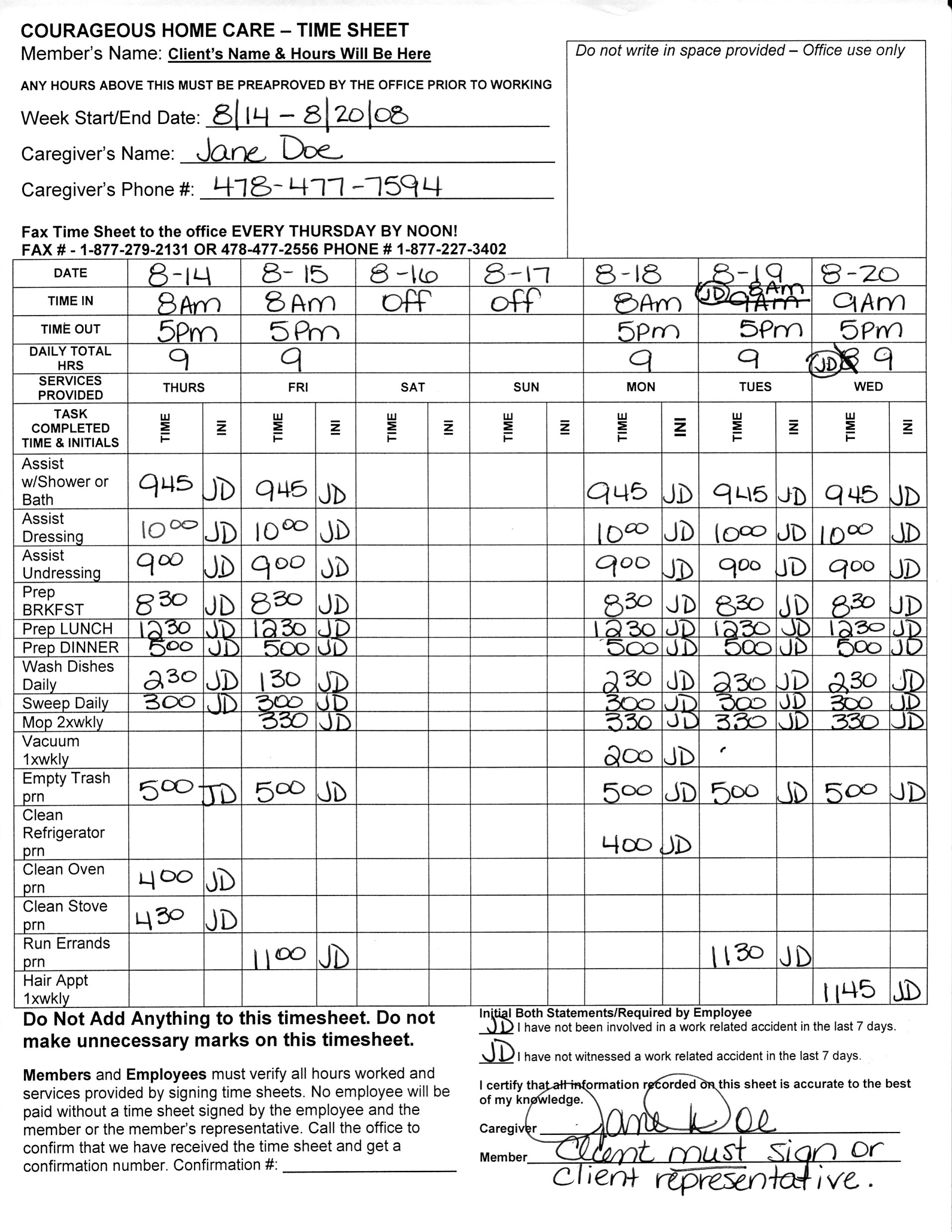 Courageous Signature PageResponsibility to Report Known ExposureAs a part of the Courageous family, it is the caregiver’s responsibility and obligation to report any known exposures such as but not limited to: Tuberculosis and Hepatitis to Courageous immediately.____________________________________________________        _______________________(Signature)                                                                                               (Date)Evidence of AbuseCourageous will not allow anyone who has been shown, by credible evidence (e.g. a court or jury, a department investigation, or other reliable evidence) to have abused, neglected, sexually assaulted, exploited, or deprived any person or to have subjected any person to serious injury as a result of intentional or grossly negligent misconduct as evidenced by an oral or written statement to the effect obtained at the time of the application. I have no evidence of Abuse in my back ground.______________________________________________    ___________________(Signature)                                                                             		 (Date)Acknowledgement of Initial Orientation and Receipt of Courageous’ Policy & Procedure HandbookI, __________________________________________, as part of my initial orientation I have been provided a copy of Courageous’ Policy and Procedure Handbook. I have read and been given the opportunity to ask questions about the content and materials contained within, and have my questions answered by Office Personnel. I fully understand all of the Policies and Procedures set in place by Courageous and agree to abide by these Policies and Procedures. I will retain a copy of this handbook for future reference and will advise office personnel if I should require another copy in the future.I agree and understand that the purpose of this handbook is to inform me about the company’s policies and procedures and nothing contained in this handbook constitutes an employment contract between the company and me.I agree and understand that I am PRN (as needed), and as said PRN, I am not guaranteed any hours or days of employment, and my employment may be terminated, at any time, with or without cause and with or without notice at either my option or at the option of the company.I understand that the company reserves the right to modify or terminate any policies or procedures, in whole or in part, at any time, with or without notice.Since the information is subject to change, I acknowledge that revisions to the handbook may occur.________________________________________  ________________(Signature)                                                                                            (Date)Section TitlePage NumberContact Phone Numbers / HoursPg. 3Scope of ServicesPg. 4Types of MembersPg. 4Determination of Medically Frail/Compromised ClientsPg. 4-5Client’s Rights and ResponsibilitiesPg. 5-6Privacy PolicyPg. 7Abuse, Neglect, Exploitation & Resolution of ComplaintsPg. 8Caregivers Duties / ResponsibilitiesPg. 9-10Required Credentials/ National Background CheckPg. 10-11Training & Safety Pg. 11-15Dress CodePg. 15Caregiver Driver InformationPg. 15-17List of Caregiver Can & Cannot DoPg. 18Guidelines For Sub-contractorsPg. 19Cell Phone PolicyPg. 19Social Media & Networking PolicyPg. 20Client PrivacyPg. 20Harassment & DiscriminationPg. 21Substance Abuse PolicyPg. 21Caregiver Assistance/General Procedures/Opportunity to Contest or Explain test ResultsPg.21-22Confidentially/ Drug TestingPg.22Caregiver Testing/Alcohol AbusePg.23-24Benefits Pg. 24Vacation Pay / Vacation Requests / Request for Time OffPg. 25-26Paid HolidaysPg. 26Call-Outs / Days Off / Punctuality PoliciesPg. 26-27Overtime Pay / Unauthorized HoursPg. 27Training / Respite PayPg. 28Raise Request / RehirePg. 28Pay ProcessingPg. 28Payroll ErrorsPg. 29Service ChargesPg. 29Unavailability of Work/Hours/Rate of Pay/Removal from ServicePg. 30Member Record Guidelines & ProceduresPg. 31-32Medicaid FraudPg. 32Corporate Compliance Policy & ProceduresPg. 33-37Member Service Record GuidelinesPg. 38-39Known Exposure / Evidence of AbusePg. 40Acknowledgement of ReceiptPg. 40Toll Free Office 1-877-227-3402Local (Macon) Office478-477-7594Toll Free Fax1-877-279-2131Local (Macon) Fax478-477-2556After Hours Emergency Line478-318-4486Company RN(Jennifer Hill)478-461-5064Company RN (Bruce)478-508-1705Company LPN (Katina)478-508-4626Name/PositionExtension #Lisa-Lyn / Staffing Manager / Care Coordinator/ Human Resources Manager 107Kayla / Human Resources105Michael / Tech Support103Calandra / Staffing Coordinator106Donya / Billing 115Valorie / Payroll116Kim / Timesheets113Janet / File Clerk1141The client has the right to be informed about the plan of service and to participate in the planning2The client has the right to be promptly and fully informed of any changes in the plan of service.3The client has the right to accept or refuse service.4The client has the right to be fully informed of the charges for services.5The client has the right to be informed of the name, business telephone number, business address and how to contact the person supervising services.6The client has the right to be informed of the complaint procedures and the right to submit complaints without fear of discrimination or retaliation and to have complaints investigated by Courageous within a reasonable period of time.7The client has the right to have property and residence treated with respect.8The client has the right of confidentiality of client records.9The client has the right to receive a written notice of the address and telephone number of the state licensing authority, which further explains that the department is charged with the responsibility of licensing Courageous and investigating client complaints which appear to violate licensing regulations. Call or write: 1-800-878-6442 Office of Regulatory Services, 2 Peachtree St. N.W., Ste.33.250 Atlanta, GA 30303.10The client has the right to obtain a copy of Courageous’ most recently completed report of licensure inspection upon written request. (Courageous may charge the client a reasonable photocopying charge.)11The client is advised that the client and the responsible party, if applicable, must advise Courageous of any changes in the client’s condition or any events that affect the client’s service of needs.12The client has the right to present, either orally or in writing, about services, and to have their complaints addressed and resolved as appropriate by Courageous immediately if a caregiver fails to arrive as scheduled to provide care.1The right of access to accurate and easy-to-understand information.2The right to be treated with respect and to maintain one’s dignity and individuality.3The right to voice grievances and complaints regarding treatment or care that is furnished, without fear of retaliation, discrimination, coercion, or reprisal.4The right of choice of an approved provider.5The right to accept or refuse services.6The right to be informed of and participate in preparing the care plan and any changes in the plan.7The right to be advised in advance of the provider(s) who will furnish care and the frequency and duration of visits ordered.8The right to confidential treatment of all information, including information in the member record.9The right to receive services in accordance with the current plan of care.10The right to be informed of the name, business telephone number and business address of the person/agency supervising the services and how to contact that person/agency.11The right to have property and place of residence treated with respect.12The right to review member’s records on request.13The rights to receive care and services without discrimination.1The responsibilities to notify case manager/service provider(s) of any changes in care needs.2The responsibility to treat provider staff in a courteous and respectful manner, as well as cooperate with and respect the rights of the caregivers providing care.3The responsibility to be as accurate as possible when providing information on health history and personal care needs.4The responsibility to participate actively in decisions regarding individual health care and service/care plan development.5The responsibility to comply with agreed upon care plans.6The responsibility to notify the member’s physician, providers, and/or caregiver of any change in one’s condition.7The responsibility to maintain a safe home environment and to inform providers of the presence of any safety hazard in the home.8The responsibility to be available to provider staff at agreed upon times services are scheduled to be rendered.√Assist with Eating√Bathing√Dressing√Personal Hygiene√Preparation of Meals√Housekeeping Tasks√Transfer Assistance√Hair / Dental / Skin Care√Condom Catheter√Foley Catheter Care√Activities of Daily LivingWound CareNG Tube FeedingsCathetersSuppositoriesPrepare, Dispense, or Assist with MedicationBowel ProgramsAny Form of Nursing ServicesXHire Another Caregiver to Perform Their Duties